EFEKTIFITAS KINERJA JURNALIS KAMPUS DALAM MEMANFAATKAN SMARTPHONE SEBAGAI MEDIA DAKWAH KAMPUS (STUDI PADA UNIT KEGIATAN MAHASISWA LEMBAGA PERS MAHASISWA UIN RADEN INTAN LAMPUNG)SkripsiDiajukan untuk Melengkapi Tugas-tugas dan Memenuhi Syarat-syarat Guna Memperoleh Gelar Sarjana Sosial (S.Sos)ISYAZ MUFIDNPM. 1641010198Program Studi : Komunikasi Penyiaran Islam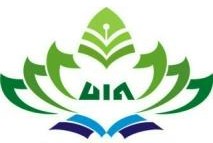 FAKULTAS DAKWAH DAN ILMU KOMUNIKASIUNIVERSITAS ISLAM NEGERIRADEN INTAN LAMPUNG1443 H / 2021 MABSTRAKPenelitian ini berjudul “Efektifitas Kinerja Jurnalis Kampus dalam Memanfaatkan Smartphone Sebagai Media Dakwah Kampus (Studi Unit Kegiatan Mahasiswa Lembaga Pers Mahasiswa UIN Raden Intan Lampung)”. Penelitian ini dilakukan pada jurnalis Lembaga Pers Mahasiswa. Rumusan masalah dalam penelitian ini adalah bagaimana efektifitas kinerja jurnalis kampus dalam pemanfaatan smartphone dan apa saja faktor pendorong dan penghambat pemanfaatan smartphone dalam kinerja jurnalis kampus. Adapun tujuan penelitian ini adalah untuk mengetahui apakah penggunaan Smartphone dapat meningkatkan kinerja jurnalis Lembaga Pers Mahasiswa UIN Raden Intan Lampung dan untuk mengetahui bagaimana penggunaan Smartphone dalam meningkatkan kinerja jurnalis Lembaga Pers Mahasiswa UIN Raden Intan Lampung. Untuk mencari jawaban terhadap permasalahan tersebut, penelitian ini menggunakan metode kepustakaan Library Research dan angket atau kuisoner, Populasi dalam penelitian ini adalah anggota jurnalis Lembaga Pers Mahasiswa dengan 10 jumlah sampel berdasarkan metode purposive sampling. sedangkan untuk pengumpulan data di lakukan dengan cara memperoleh data dengan angket atau kuisoner dan dokumentasi. Hasil dari penelitian mendapati bahwa pemanfaatan Smartphone dalam meningkatkan kinerja jurnalis Lembaga Pers Mahasiswa setelah adanya Smartphone sangat efektif dalam meningkatkan kinerja jurnalis. KEMENTERIAN AGAMA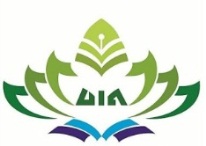              UNIVERSITAS ISLAM NEGERI RADEN INTAN LAMPUNGFAKULTAS DAKWAH DAN ILMU KOMUNIKASI            Alamat Jl. Let. Kol. H. Suratman Sukarame I Bandar Lampung Telp (0721) 703260PERNYATAANYang bertanda Tangan dibawah ini:Nama			: Heny Mulya SariNPM			: 1641010175Jurusan		: Komunikasi Penyiaran Islam		:Fakultas		: Dakwah dan Ilmu Komunikasi  Judul Skripsi	 : Pertunjukan Seni Teater Mandala MAN 2 Bandar Lampung Sebagai Media Pesan DakwahMenyatakan bahwa naskah skripsi ini secara keseluruhan merupakan hasil orisinil penulis, tidak mengandung materi yang telah di publikasikan oleh orang lain kecuali diakui dengan referensi yang dibuat dalam teks. Jika kemudian hari terbukti bukan hasil karya sendiri maka saya siap ditindak dengan ketentuan hukum yang berlakuBandar Lampung, 15 February 2021    Saya yang menyatakanHeny Mulya Sari       NPM. 1641010198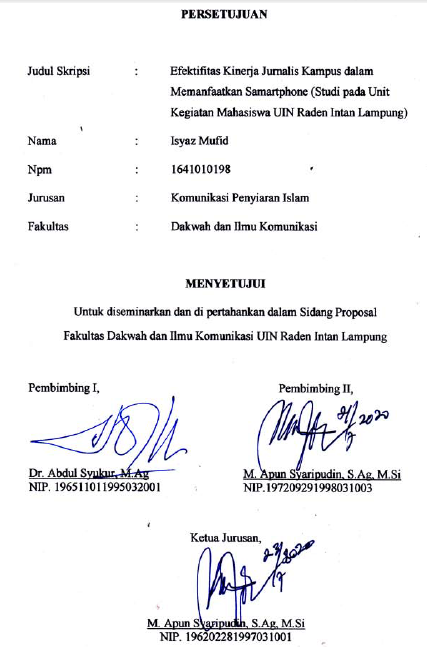 PENGESAHANMOTTO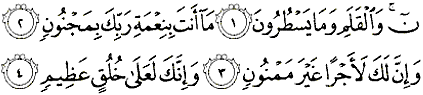 “Nun. Demi pena dan apa yang mereka tuliska, dengan karunia Tuhanmu engkau (Muhammad) bukanlah orang gila, dan sesungguhnya engkau pasti mendapat pahala yang besar yang tidak putus-putusnya. Dan sesungguhnya engkau benar-benar berbudi pekerta yang luhur.”(Q.S Al-Qolam: 1-4)PERSEMBAHANPuji syukur kepada Allah SWT atas berkat dan rahmat dan karunia-Nya yang telah memberikan nikmat sehat, kekuatan dan kesabaran untuk penulis dalam mengerjakan skripsi ini. Sebagai tanda bukti dan kasih sayang yang sangat mendalam, skipsi ini penulis persembahkan kepada: Sembah sujudku kepada Allah SWT. dan shalawat serta salam tercurahkan kepada Nabi Muhammad SAW, beserta keluarganya.Kedua orang tuaku Bapakku Mulhin dan Ibuku Sar’iah, yang telah memberikan dukungan serta do’a yang tiada henti untuk kesuksesan dan citat-citaku. Untuk kedua orang tuaku terimakasih selalu ada untuk menguatkanku, merawatku, memberikan dukungan, motivasi dengan memberika nasehat-nasehat yang luar biasa, semoga kalian selalu dalam lindungan Allah SWT.Ketiga Saudaraku Afif Bacharul Fauzi, Rizieq Abror dan Kamil Akram, yang selalu memberikan semangat dan mendo’akan-ku.Almameterku tercinta UIN Raden Intan Lampung tempatku untuk menimba ilmu pengetahuan.RIWAYAT HIDUPPenulis bernama Isyaz Mufid putra kedua dari 4 bersaudara yang merupakan anak dari pasangan bapak Mulhin dan Sar’iah, yang lahir di Pringsewu  Kecamatan Pagelaran Kabupaten Pringsewu pada Tanggal 07 Januari 1997, penulis mempunyai kakak yang bernama Afif Bachrul Fauzi dan dua adik kandung yang bernama Rizieq Abror dan Kamil Akram. Pendidikan yang pernah di tempuh oleh penulis yaitu:Pada Tahun 2004 sampai tahun 2005  penyusun menempuh pendidikan Taman Kanak-Kanak di TK Handayani Ngambur Lampung BaratPada Tahun 2003-2010 penyusun menempuh pendidikan di SDN 1 PagelaranPada Tahun 2010-2013 penyusun menempuh pendidikan di SMP Negeri 1 PagelaranPada Tahun 2013-2016 penyusun menempuh pendidikan di SMK YPY PringsewuPada Tahun 2016 penyusun menempuh pendidikan sebagai Mahasiswa di Fakultas Dakwah dan Ilmu Komunikasi Prodi Komunikasi Penyiaran Islam di Universitas Islam Negeri Raden Intan Lampung    KATA PENGANTARPuji syukur penulis panjatkan kepada kehadiratan Allah SWT. yang telah melimpahkan rahmatdan karunian-Nya, sehingga sampai saat ini penulis diberikan hidayah, rahmat, serta karunia yang tiada tara dalam menyelesaikan Skripsi yang berjudul “Efektifitas Kinerja Jurnalis Kampus Dalam Memanfaatkan Smartphone sebagai Media Dakwah Kampus (Studi Pada  UKM LPM UIN Raden Intan Lampung)” shalawat serta salam senantiasa telimpah curahkan kepada junjungan kita bagianda Rasulullah Muhammad SAW. yang dinanti-nantikan safaatnya diyaumil akhir kelak.Dalam penyeliesaian skripsi ini penulis menyadari bahwa ini masih jauh dari kesempurnaan dan masih banyak kekurangan, maka dari itu kritik dan saran yang bersifat konstruktif dari semua pihak sangat penulis harapkan. Dalam kesempatan ini penulis ingin menyampaikan terimakasih kepada:Prof. Dr. H. Moh. Mukri, M.Ag, selaku Rektor UIN Raden Intan Lampung. Yang selalu memotivasi mahasiswa untuk menjadi pribadi yang berkualitas dan menjunjung tinggi nilai-nilai Islam.Prof. Dr. Khomsahrial Romli, M.Si selaku Dekan Fakultas Dakwah dan Ilmu Komunikasi UIN Raden Intan Lampung beserta jajarannya.Dr. Abdul Syukur, M.Ag selaku pembimbing I yang telah banyak meluangkan waktu dan memberikan arahan dalam membimbing serta memberikan motivasi sehingga penulis dapat menyelesaikan Skrisinya.M. Apun Syaripudin, S.Ag., M.Si. selaku pembimbing II yang telah banyak meluangkan waktu dan memberi arahan dalam membimbing serta memberikan motivasi dalam penyelesaian skripsi ini.M. Apun Syaripudin, S.Ag., M.Si. selaku ketua jurusan Komunikasi Penyiaran Islam beserta Sekretaris jurusan dan seluruh Staf jurusan serta seluruh Dosen Fakultas Dakwah dan Ilmu Komunikasi.Teruntuk temen-temen kelas KPI C dan seperjuangan KPI angkata Tahun 2016Teruntuk sahabat-sahabatku Oki Renaldi, Ucu Hendra Saputra, Amru Baladi Raja, Agus Sanjaya, Novita Sari, dan Subastian Yang telah menemani perjuangan dalam menyelesaikan skripsi ini.Dan semua pihak yang telah membantu yang tidak bisa disebutkan satu persatu, semoga semua partisipasi yang kalian berikan kepada penulis dalam menjalankan penelitian dapat memberikan ilmu yang bermanfaat bagi penulis dan pembacanya. Semoga kita selalu terikat dalam ukhuwah islamiyah.Akhir kata jika ditemukan ada kesalahan dan kelalaian dalam penulisan skripsi ini penulis mohon maaf dan kepada Allah SWT. penulis mohon ampun dan perlindungan-Nya. Semoga karya ini dapat bermanfaat.Bandar Lampung, 15 April 2021        Isyaz Mufid        NPM. 1641010198DAFTAR ISIHALAMAN JUDUL	iASBTRAK	iiiSURAT PERNYATAAN	ivHALAMAN PERSETUJUAN	vMOTTO	viPERSEMBAHAN	viiRIWAYAT HIDUP	viiiKATA PENGANTAR	ixDAFTAR ISI	xiiBAB I PENDAHULUANPenegasan Judul	1Alasan Memilih Judul	4Latar Belakang Masalah	5Rumusan Masalah	10Tujuan Penelitian	10Metode Penelitian	11Metode pengumpulan data	14BAB II EFEKTIFITAS KINERJA JURNALIS DAN SMARTPHONEEfektifitas Kinerja Jurnalis	18Pengertian Efektifitas Kinerja Jurnalis	18Komponen Kinerja Jurnalis	28Fungsu dan Manfaat Kinerja Jurnalis	45Kinerja Jurnalis yang Efektif	47Smarphone	49Pengertian Smartphone	49Fungsi, Manfaat dan Tujua Smartphone	50Fiture Smartphone	54Efek Smartphone terhadap Kinerja Jurnalis	57Tinjauan Pustaka	59BAB III GAMBARAN UMUM UKM LPM UIN RADEN INTAN LAMPUNGA. Profil Lembaga Pers Mahasiswa UIN Raden Intan Lampung	641. Sejarah Lahirnya Lembaga Pers Mahasiswa	642. Visi dan Misi Lembaga Pers Mahasiswa	663. Kegiatan Lembaga Pers Mahasiswa UIN Raden Intan Lampung	67B. Tanggapan Terhadap Kinerja Jurnalis Lembaga Pers Mahasiswa UIN Raden Intan dalam Memanfaatkan Smartphone 	67	1. Mengukur Kemahiran Sesuai Jam Terbang Jurnalis. 	69	2. Tanggapan Tentang Alat Yang digunakan Jurnalis Kampus	703. Tanggapan Jurnalis Kampus tentang Efektifitas Smartphone dengan Alat yang lain	 71C. Tingkat Keberhasilan Kinerja Jurnalis	73	1. Efektifitas Smartphone terhadap Kinerja Jurnalis	 732. Efektifitas Fungsi Smartphone dalam Kinerja Jurnalis Pada LPM UIN Raden Intan Lampung	81BAB IV EFEKTIFITAS KINERJA JURNALIS UKM LPM DALAM    MEMANFAATKAN SMARTPHONE Efektifitas Smartphone Dalam Kinerja Jurnalis UKM LPM UIN Raden Intan Lampung	85Manfaat Smartphone bagi UKM LPM	87BAB V KESIMPULAN DAN SARANKesimpulan	89Saran 	90DAFTAR PUSTAKALAMPIRANBAB IPENDAHULUANPenegasan JudulPada Kerangka awal guna untuk mendapatkan gambaran yang jelas dan memudahkan dalam memahami skripsi ini maka perlu adanya ulasan terhadap penegasan arti dan maksud dari beberapa istilah yang terkait dengan judul ini. Berdasarkan penegasan tersebut diharapkan tidak akan terjadi kesalah pahaman terhadap pemaknaan judul dari beberapa istilah yang digunakan. Adapun judul skripsi ini adalah Efektifitas Kinerja Jurnalis Kampus dalam Memenfaatkan Smartphone sebagai Media Dakwah Kampus (Studi Unit Kegiatan Mahasiswa Lembaga Pers Mahasiswa UIN Raden Intan Lampung)”.Maka penulis terlebih dahulu menegaskan hal-hal yang terkandung dalam judul tersebut. Menurut  Steers yang dikutip oleh Ahmad Habibulloh, efektifitas adalah konsitensi kerja yang tinggi untuk mencapai tujuan yang telah disepakati. Adapun Stoner yang dikutip pula oleh Ahmad Habibullah, memberikan definisi efektifitas sebagai kemampuan menentukan tercapainya tujuan.Kinerja atau performance merupakan gambaran mengenai tingkat pencapaian pelaksanaan suatu program kegiatan atau kebijakan dalam mewujudkan sasaran, tujuan, visi dan misi organisasi yang dituangkan melalui perencanaan strategi suatu organisasi. Kinerja dapat diketahui dan diukur jika individu atau sekelompok karyawan telah mempunyai kriteria atau standar keberhasilan tolak ukur yang ditetapkan oleh organisasi. Oleh karena itu, jika tanpa tujuan dan target yang di tetapkan dalam pengukuran, maka kinerja pada seseorang atau kinerja organisasi tidak mungkin dapat diketahui bila tidak ada tolak ukur keberhasilannya.Berdasarkan beberapa pendapat tentang kinerja dapat disimpilkan bahwa pengertian kinerja mengandung subtansi pencapaian hasil kerja oleh seseorang. Dengan demikian kinerja merupakan cerminan hasil yang dicapai oleh seseorang atau sekelompok orang.Berikutnya yang perlu dijelaskan adalah istilah jurnalis. Namun sebelum menjelaskan istilah jurnalis, penulis akan menjelaskan asal kata dari kata jurnalis tersebut, yaitu jurnalistik. Jurnalistik atau jurnalisme berasal dari perkataan journal, artinya catatan harian, atau catatan mengenai kejadian sehari-hari, atau bisa juga berarti surat kabar. Journal berasal dari perkataan latin diurnalis, artinya harian atau tiap hari. Dari perkataan itulah lahir kata jurnalis. Yaitu orang yang melakukan pekerjaan jurnalistik.Secara etimologis, jurnalistik berasal dari kata journ. Dalam bahasa perancis, journ berarti catatan atau laporan harian. Secara sederhana jurnalistik diartikan sebagai kegiatan yang berhubungan dengan pencatatan atau pelaporan setiap hari. Dalam kamus, jurnalistik di artikan sebagai kegiatan untuk menyiapkan, mengedit dan menulis untuk surat kabar, majalah dan perkara lainnya. Orang yang berkecimpung  di dalam dunia jurnalistik disebut jurnalis. Dengan demikian jurnalistik adalah kegiatan menghimpun berita, mencara fakta dan melaporakan peristiwa.Pemanfaatan adalah suatu kegitan, proses, cara atau perbuatan menjadikan suatu yang ada menjadi bermanfaat. Istilah pemanfaatan berasal dari kata dasar manfaat yang berarti faedah, yang mendapatkan imbuhan  pe-an yang berarti proses atau perbuatan memanfaatkan.Smartphone adalah telepon genggam yang mempunyai kemampuan dengan penggunaan dan fungsi yang menyerupai komputer. Belum ada standar pabrik yang menentukan arti ponsel pintar. Smartphone dalam kamus Oxford, diartikan sebagai telepon pintar yang memiliki kemampuan seperti komputer, biasanya memiliki layar yang besar dan sistem oprasinya mampu menjalankan tujuan aplikasi-aplikasi yang umum.Dakwah Secara etimologis, dakwah berasal dari bahasa Arab, yaitu daà, yadù, da`wan, duà, yang diartikan sebagai mengajak atau menyeru, memanggil, seruan, permohonan, dan permintaan. Secara terminologis, pengertian dakwah dimaknai dari asepk positif ajakan tersebut, yaitu ajakan kepada kebaikan dan keselamatan dunia akhirat. Secara terminologi menurut Prof. Toha Yahya Omar, dakwah adalah mengajak manusia dengan cara bijaksana kepada jalan benar sesuai dengan perintah Tuhan untuk keselamatan dan kebahagian mereka di dunia dan akhirat.Berdasarkan Uraian diatas, maksud dari judul skripsi yang berjudul “EFEKTIFITAS KINERJA JURNALIS KAMPUS DALAM MEMANFAATKAN SMARTPHONE SEBAGAI MEDIA DAKWAH KAMPUS (STUDI UNIT KEGIATAN MAHASISWA LEMBAGA PERS MAHASISWA UIN RADEN INTAN LAMPUNG)”. Dapat penulis tegaskan bahwa penelitian  skripsi ini adalah penelitian yang membahas tentang bagaimana kinerja jurnalis kampus dalam memanfaatkan smartphone sebagai media dakwah kampus, serta faktor pendukung dan penghambat apa saja yang terjadi dalam melakukan kegiatan jurnalistik menggunakan smartphone untuk efektifitas kerja jurnalis kampus dalam sarana berdakwah di dalam kampus UIN Raden Intan Lampung.Alasan Memilih JudulDalam memilih judul penulis akan mengemukakan alasan pemilihan judul sebagai berikut:kehadiran jurnalis diperlukan oleh masyarakat untuk menegakkan kebenaran yang ada. Maka dari itu hal ini membuat penulis tertarik untuk melakukan penelitian, supaya bisa menjadi refrensi untuk kawan-kawan mahasiswa UIN Raden Intan Lampung dan Unit Kegiatan Mahasiswa Lembaga Pers Mahasiswa yang ingin menjadi jurnalis yang handal dan profesional.Mengingat masalah yang di bahas dalam skripsi ini sangat relevan dengan ilmu Jurnalistik di Fakultas Dakwah dan Ilmu Komunikasi, Jurusan Komunikasi dan penyiaran Islam yang merupakan jurusan penulis. Penulis merasa mampu mengkaji penelitian ini serta sumber data hasil wawancara menggunakan kuesoner, banyak bahan materi yang dapat mendukung penulis dalam penelitian ini, di samping itu juga lokasi penelitian terjangkau.Latar Belakang MasalahPerkembangan teknologi komunikasi telah melalui perubahan yang cukup signifikan dari tiap generasi. Terbukti dengan munculnya berbagai macam perangkat telekomunikasi dengan teknologi tingkat tinggi. Kemunculan teknologi telekomunikasi tingkat ini juga di dorong oleh kebutuhan manusia untuk menghadapi berbagai masalah yang dihadapi dan diselesaikan dalam waktu cepat dan singkat. Teknologi komunikasi yang saat ini menjadi trend di masyarakat adalah smartphone.Sesuai arti kata smartphone yaitu telepon pintar, ia mempunyai kemampuan layaknya komputer yang didukung oleh sebuah sistem operasi yang canggih. Keberadaan smartphone sebagai perangkat gerak (mobile) memungkinkan penggunanya untuk tetap terhubung melalui fasilitas telepon maupun data internet secara bersamaan, inilah yang membedakan smartphone dengan telepon biasa.Pada saat ini, ponsel tidak hanya sebagai teknologi komunikasi namun juga sebagai hal yang mencerminkan ikatan emosional dan budaya yang melambangkan status sosial manusia sehingga manusia selalu melihat ponsel sebagai ukuran status manusia dan berlomba untuk selalu mengganti ponsel dengan tipe yang terbaru. Smartphone sebagai sebuah produk teknologi komunikasi baru hadir diberbagai kalangan masyarakat dan telah menjadi icon sosial.Fenomena tersebut merupakan buah dari perkembangan teknologi dan informatika yang semakin pesat. Smartphone disebut cerdas karena ponsel ini memiliki kemampuan tinggi dalam pengoperasinnya. Dibekali berbagai macam fitur yang canggih, smartphone memungkinkan para penggunanya bisa melakukan hal yang biasanya hanya bisa dilakukan pada komputer atau laptop. Dengan kemampuannya tersebut seseorang tidak harus menghabiskan banyak waktu berdiam diri di depan sebuah laptop atau personal computer demi mencari ataupun mengirim data.Teknologi Smartphone merupakan alat yang canggih yang bisa dimiliki oleh siapa saja, termasuk jurnalis. Hal ini disebabkan karena Smartphone bisa digunakan dimana saja dan bisa dibawa kemana saja, berbeda dengan komputer pc ataupun laptop yang ukurannya agak lebih besar.Dengan adanya teknologi Smartphone saat ini makin bertambah dengan hadirnya internet (online). Pemanfaatan Smartphone bagi kinerja jurnalis atau wartawan sangat berpengaruh dalam mengirim berita ke meja redaksi, karena pengiriman berita para jurnalis dapat mengunakan salah satu fitur dan aplikasi yang ada pada Smartphone. Dengan banyak fitur yang ada pada Smartphone menjadi salah satu teknologi canggih yang memudahkan siapa saja.Manfaat dari teknologi dalam hal ini Smartphone sangat berpengaruh pada semua bidang, begitu halnya pada bidang jurnalistik. Terlebih lagi alat komunikasi ini menghadirkan produk yang berupa peralatan elektronik dan bahan software yang disajikan mampu mempengaruhi seluruh sektor kehidupan termasuk kinerja jurnalis.Jurnalis yang bekerja sebagai penulis dan penyalur berita ini pastinya sangat memerlukan Smartphone untuk aktifitas itu. Dengan fitur yang disediakan di Smartphone ini lebih memudahkan mereka dalam bekerja. Fitur Evernote (menyimpan foto, audio,video), dan ini juga sering digunakan oleh jurnalis karena selain untuk menyimpan foto, audio dan video mereka juga mengatur sebuah pengingat dengan menggunakan suara.Kinerja dari jurnalis sangat menentukan tercapainya tujuan lembaga karena jurnalis merupakan individu yang terlibat secara langsung dalam proses pengumpulan dan penulisan berita. Jurnalis juga pelaku utama dalam dunia jurnalistik. Jurnalistik adalah kegiatan untuk menyiapkan, mengedit, dan menulis untuk surat kabar, majalah, atau berkala lainnya. Secara harfiah, jurnalistik berarti kewartawanan atau kepenulisan. Wartawan atau jurnalis adalah sebuah profesi.Seorang jurnalis lah yang paling menentukan seperti apa bentuk dalam jurnalistik yang ada. Bila jurnalis baik, maka baik pula dunia jurnalistik. Sebagai jurnalis Lembaga Pers Mahasiswa UIN Raden Intan Lampung dituntut untuk menyampaikan informasi (berita) secara cepat dan lengkap.Dari hasil pengamatan penelitian yang dilakukan oleh peneliti terlihat beberapa jurnalis Lemabaga Pers Mahasiswa UIN Raden Intan Lampung menggunakan Smartphone tersebut dalam aktifitas kerja mereka, seperti mencari berita untuk membuat buletin Lembaga Pers Mahasiswa, dokumentasi kegiatan Pelatihan Jurnalis Mahasiswa Tingkat Dasar, ini menjadi sebuah pertanyaan bagi peneliti apakah dan bagaimana manfaat dari Smartphone bagi jurnalis tersebut, apa ada perbedaan sebelum dan sesudah menggunakan Smartphone terlebih khusus dalam menunjang kinerja.Fitur dan aplikasi yang ada pada Smartphone terbukti mampu mempercepat jalur pengiriman informasi media kepada khalayaknya. Di sisi lain, media online juga memungkinkan wartawan untuk terus-menerus meng-update informasi yang mereka tampilkan seiring dengan temuan-temuan baru di lapangan dalam tugas peliputannya. Maka, penulis mengangkat penelitian ini guna mengetahui kinerja junalis Lembaga Pers Mahasiswa UIN Raden Intan Lampung dalam memanfaatkan Smartphone untuk mengolah kalimat-kalimat dan juga kecepatan redaksi dalam memposting berita-berita yang dibuat sehingga mahasiswa mencari dan membutuhkan informasi dari media online itu.Berdasarkan uraian diatas, maka peneliti ingin mendapatkan gambaran yang lebih mendalam dan membahasnya secara lebih rinci tentang kinerja jurnalis kampus dalam memanfaatkan smartphone yang dituangkan dalam skripsi dengan Judul: “Efektifitas Kinerja Jurnalis Kampus dalam Memanfaatkan Smartphone Sebagai Media Dakwah Kampus (Studi Pada UKM Lembaga Pers Mahasiswa UIN Raden Intan Lampung)”.Rumusan MasalahBerdasarka latar belakang di atas, maka yang menjadi rumusan masalah dalam penelitian ini adalah:Bagaimana efektifitas Kinerja jurnalis kampus dalam pemanfaatan smartphone ?Apa saja faktor pendorong dan penghambat pemanfaatan smartphone dalam kinerja jurnalis kampus ?Tujuan Penelitian dan Manfaat PenelitianTujuan PenelitianUntuk mengetahui apakah penggunaan Smartphone dapat   meningkatkan kinerja jurnalis Lembaga Pers Mahasiswa UIN Raden Intan Lampung.Untuk mengetahui bagaimana penggunaan Smartphone dalam meningkatkan kerja jurnalis Lembag Pers Mahasiswa UIN Raden Intan Lampung.Manfaat PenelitianSecara TeoritisPenelitian ini bertujuan untuk pengembangan ilmu komunikasi dalam hal ini lebih kepada jurnalistik, khususnya pengetahuan jurnalis terhadap upaya memanfaatkan smartphone sebagai media komunikasiSecara PraktisPenelitian ini dapat dijadikan sebagai referensi bagi mahasiswa Fakultas Dakwah dan Ilmu komunikasi Prodi Komunikasi Penyiaran Islam yang mempelajari tentang disiplin ilmu jurnalistik dan juga untuk menjadi referensi Unit kegiatan Mahasiswa Lembaga Pers Mahasiswa UIN Raden Intan Lampung yang mempelajari jurnalistik.Metode PenelitianMetode Penelitian merupakan cara ilmiah untuk mendapatkan data dengan tujuan dan kegunaan tertentu. Metode adalah prosedur atau cara yang ditempuh untuk mencapai tujuan tertentu. Sedangkan penelitian adala suatu proses penyelidikan secara sistematis yang di tujukan dan penyediaan informasi untuk menyeselesaikan masalah-masalah dengan tujuan dan kegunaan tertentu.Jenis dan Sifat PenelitianJenis PenelitianPenelitian ini menggunakan metode kepustakaan (Library Research) dan Angket atau Kuisoner, wawancara, dokumentasi. Dalam penelitian ini penulis menghimpun pertanyaan-pertanyaan yang di ajukan secara tertulis pada sesorang atau sekumpulan orang yaitu jurnalis kampus Unit Kegiatan Mahasiswa Lembaga Pers Mahasiswa Islam UIN Raden Intan Lampung dalam bentuk kegitan di periode bulan juli sampai dengan oktober 2019. Sifat PenelitianSifat Penelitian ini adalah model analisis interaktif  Miles dan Huberman, pengumpulan data, reduksi data, penyajian data, penarikan kesimpulan, yang bertujuan untuk mengetahui efektifitas kinerja Jurnalis Unit Kegiatan Mahasiswa Lembaga Pers Mahasiswa dalam memanfaatkan smartphone, sumber dan jenis data utama dan sekunder yaitu data dalam bentuk yang sudah jadi seperti buku-buku yang sudah jadi seperti buku-buku yang menjadi refrensi, dokument, internet.Objek PenelitianObjek Penelitian Objek Penelitian Ini adalah Unit Kegiatan Mahasiswa Lembaga Pers Mahasiswa periode juli sampai dengan oktober untuk mendapatkan data yang di butuhkanPopulasi dan SempelPopulasiPopulasi adalah jumlah keseluruhan unit analisa yang ciri-ciri nya akan diduga atau kelompok orang yang menjadi sasaran peneliti. Sedangkan menurut sugiyono pengertian populasi adalah wilayah generalisasi yang terdiri dari obyek atau subyek yang mempunyai kualitas dan karakteristik tertentu yang diciptakan peneliti untuk dipelajari dan kemudia di tarik kesimpulan. Adapun yang menjadi populasi dalam penelitia ini adalah seluruh anggota Unit kegiatan Mahasiswa UIN Raden Intan Lampung.SampelMenurut Suharsimi Arikanto, sampel adalah sebagian atau wakil populasi yang diteliti. Sedangkan menurut S. Margoni, sampel adalah sebagai bagian dari populasi, sebagai contoh (subyek) yang diambil dengan menggunakan cara-cara tertentu. Yang dimaksud disini jumlah elemen dalam sampel yang lebih sedikit dari pada elemen populasinya. Sampel disini adalah sebagian dari keseluruhan individu yang akan diteliti, yang jawabannya dapat mewakili dari keseluruhan individu yang penulis jadikan populasi atau subyek penelitian.Dalam pelaksanaan penulis menggunakan purposive Sampling, yaitu sampel yang dilakukan denga mengambil orang-orang yang terpilih oleh peneliti menurut ciri-ciri spesifik yang dimiliki oleh peneliti.Berdasarkan pendapat tersebut, maka kriteria yang akan dijadikan sampel adalah Pipimpinan Umum beserta Pengurus Unit kegiatan Mahasiswa Lembaga Pers Mahasiswa UIN Raden Intan Lampung. Metode Pengumpulan DataTeknik pengumpulan data adalah suatu cara yang digunakan untuk memperoleh data dalam suatu penelitian. Mengenai teknik pengumpulan data yang digunakan dalam penelitian ini adalah untuk memperoleh data dengan Angket atau Kuisoner.Penelitian lapangan yaitu sebuah metode untuk mengumpulkan data kualitatif  dan peneliti berangkat kelapangan untuk mengadakan pengamatan tentang suatu fenomena. Untuk mendapatkan data dari lapangan maka peneliti menggunakan teknik:KuisonerAngket atau kuesioner adalah teknik pengumpulan data melalui formulir-formulir yang berisi pertanyaan-pertanyaan yang diajukan secara tertulis pada seseorang atau sekumpulan orang untuk mendapatkan jawaban atau tanggapan dan informasi yang diperlukan oleh peneliti Penelitian ini menggunakan angket atau kuesioer, daftar pertanyaannya dibuat secara berstruktur dengan bentuk pertanyaan pilihan berganda (multiple choice questions) dan pertanyaan terbuka (open question). Metode ini digunakan untuk memperoleh data tentang persepsi desain interior dari responden.DokumentasiMetode dokumentasi yaitu pengumpulan data dimana peneliti menyelidikibenda-benda tertulis seperti buku-buku, majalah, dokumen, peraturan peraturan, dan sebagainya. Metode ini digunakan untuk memperoleh data tentang jumlah kegiatan Unit Kegiatan Mahasiswa Lembaga Pers Mahasiswa UIN Raden Intan Lampung.Analisis DataPada Jenis penelitian kualitatif ini, pengolahan data tidak harus dilakukan setelah data terkumpul atau pengolahan data selesai. Dalam hal ini, data sementara yang terkumpulkan, data yang sudah ada dapat diolah dan dilakukan analisis data secara bersamaan. Pada saat analisis data, dapat kembali lagi ke lapangan untuk mencari tambahan data yang dianggap perlu dan mengolahnya kembali. Pengolahan data dalam penelitian kualitatif dilakukan dengan cara mengklasifikasikan atau mengkategorikan data berdasarkan beberapa tema sesuai fokus penelitannya. Pengolahan data pada penelitian ini terdiri dari:Reduksi DataReduksi data merupakan proses pemilihan, pemusatan perhatian pada  penyederhanaan, pengabstrakan, transformasi data kasar yang muncul dari catatan-catatan lapangan. Langkah-langkah yang dilakukan adalah menajamkan analisis, menggolongkan atau pengkategorisasian ke dalam tiap permasalahan melalui uraian singkat, mengarahkan, membuang yang tidak perlu, dan mengorganisasikan data sehingga dapat ditarik dan diverifikasi. Data yang di reduksi antara lain seluruh data mengenai permasalahan penelitian.Penyajian DataSetelah data di reduksi, langkah analisis selanjutnya adalah penyajian data. Penyajian data merupakan sebagai sekumpulan informasi tersusun yang memberikan kemungkinan adanya penarikan kesimpulan dan pengambilan tindakan. Penyajian data diarahkan agar data hasil reduksi terorganisaikan, tersusun dalam pola hubungan sehingga makin mudah dipahami. Penyajian data dapat dilakukan dalam bentuk uraian naratif, bagan, hubungan antar kategori serta diagram alur. Penyajian data dalam bentuk tersebut mempermudah peneliti dalam memahami apa yan terjadi. Pada langkah ini, peneliti berusaha menyusun data yang relevan sehingga informasi yang didapat disimpulkan dan memiliki makna tertentu untuk menjawab masalah penelitian.Menarik kesimpulan atau verifikasiTahap ini merupakan tahap penarikan kesimpulan dari semua data yang telah diperoleh sebagai hasil dari penelitian. Penarikan kesimpulan atau verifikasi adalah usaha untuk mencari atau memahami makna atau arti, keteraturan, pola-pola, penjelasan,alur sebab akibat atau proposisi. Sebelum melakukan penarikan kesimpulan terlebih dahulu dilakukan reduksi data, penyajian data serta penarikan kesimpulan atau verifikasi dari kegiatan-kegiatan sebelumnya. Sesuai dengan pendapat Miles dan Huberman, proses analisis tidak sekali jadi, melainkan interaktif, secara bolak-balik diantara kegiatan reduksi, penyajian dan penarikan kesimpulan atau verifikasi selama waktu penelitian. Setelah melakukan verifikasi maka dapat ditarik kesimpulan berdasarkan hasil penelitian yang disajikan dalam bentuk narasi. Penarikan kesimpulan merupakan tahap akhir dari kegiatan analisis data.BAB VKESIMPULAN DAN SARANKesimpulanBerdasarkan deskripsi dan pembahasan data penelitian maka dapat dinyatakan bahwa pemanfaatan smartphone dalam meningkatkan jurnalis kampus unit kegiatan mahasiswa Lembaga Pers Mahasiswa UIN Raden Intan Lampung (UKM-U LPM UIN RIL). Pernyataan ini  di dasari dari temuan peneliti yaitu:Pertama penggunaan smartphone sangat membantu jurnalis Lembaga Pers Mahasiswa UIN Raden Intan Lampung menjadi lebih efektif dalam kegiatan jurnalistik. Setelah adanya smartphone sangat berpengaruh dalam meningkatkan kerja Jurnalis LPM terkhusus untuk menyebarluaskan kegiatan-kegiatan yang ada di lingkup kampus sebagai sarana berdakwah. Karena dengan adanya smartphone mereka menggunakan untuk berkomunikasi, karena para jurnalis  Lembaga Pers Mahasiswa  menggunakan whatsapp dan mereka membuat grub untuk berkomunikasi.Kedua, setelah menggunakan smartphone menurut para jurnalis Lembaga Pers Mahasiswa mereka jadi lebih mudah dalam meliput, mengedit, writing, smartphone tidak kesulitan dibawa kemana saja dan dimana saja lebih efesien kalau meliput di lapangan tanpa harus membawa kamera, recorder dan laptop. Kemudahan yang ada pada smartphone lebih banyak dirasakan oleh jurnalis.Ketiga, fitur dan aplikasi yang digunakan oleh jurnalis lembaga pers mahasiswa dalam smartphone untuk meningkatkan kinerja adalah Camera, Recorder, Google, Google Translate,Word, Whatsapp, Instagram, E-mail.Keempat kelemahan yang di alamai oleh para jurnalis dalam memanfaatkan smartphone sebagai sarana berdakwah di dalam kampus hanya persoalan teknis seperti jaringan internet yang lemah dan juga kapasitas smartphone yang berbeda-beda yang kurang mendukung untuk jurnalis meliput berita dan mengupload secara cepa yang mereka sebarkan baik di facebook dan blog khusus LPM UIN Raden Intan Lampung .SaranBerdasarkan pembahasan dan hasil serta kesimpulan yang telah peneliti paparkan diatas, maka penulis memutuskan untuk memberikan beberapa saran kepada Lembaga Pers Mahasiswa. Tujuan pemberian saran terhadap objek penelitian dikira menjadi pemicu untuk perkembangan pers mahasiswa di UIN Raden Intan Lampung di masa mendatang.Kepada Lembaga Pers Mahasiswa UIN Raden Intan Lampung dapat menjalankan organisasi pers kampus secara profesional dan berpegang pada seluruh aturan yang ada tentang pers. Sehingga pendidikan yang diterima selama berada di pers mahasiswa dapat berguna seusai berada diluar kampus.Kepada pihak kampus diharap mendukung penuh kerja yang dilakukan oleh Lembaga Pers Mahasiswa UIN Raden Intan Lampung, upaya ini untuk memberikan pendidikan tentang keterbukaan informasi di dalam kampus.Kepada mahasiswa UIN Raden Intan Lampung diharapkan mendukung setiap kerja jurnalistik di kampus. Selain itu, mahasiswa juga sebaiknya memanfaatkan betul sarana media yang ada di lingkungan kampus. Dengan begitu Lembaga Pers Mahasiswa menajdi media corong mahasiswa secara lebih baik lagi.Demikianlah kesimpulan dan saran-saran yang dapat peneliti kemukakan sebagai penutup uraian dalam penulisan skripsi ini. Tentunya banyak kekurangan dan kelemahannya, oleh karenanya krirtik dan tanggapan yang konstruktif sangan penulis harapkan dami kesempurnaannya.DAFTAR PUSTAKAAdam. Steffi, Pemanfaatan media pembelajaran berbasis teknologi informasi bagi siswa kelas x SMA Ananda Batam, Computer Based Information System Journal, 2015Afifah Rahma, Pengaruh Penggunaan Smartphone Terhadap Aktifitas Kehidupan Siswa (Studi Kasus MAN 1 Rengat Barat, 8 Jom Fisip Vol. 2 No, Tahun 2015.Ahmad Faizin Karimi, Buku Saku Pedoman Jurnalis Sekolah, Ahmad Habibullah dkk, Efektifitas Pokjawas dan Kinerja Pengawas Pendidikan Agama Islam, (Jakarta : PT. Pena Citasatria, 2015)Apriadi Tamburaka, Literasi Media Cerdas Bermedia Khalayak Media Massa, (Jakarta: PT RajaGrafindo Persada, 2013)Askurifai Baksin, Jurnalistik Televisi, (Bandung: Simbiosa Rekatama Media, 2013)Barus Sedia Willing, Jurnalistik; Petunjuk Teknis Menulis Berita, (Jakarta: Erlangga, 2010)Cholid Narbuko, Abu Achmadi, Metode Penelitian, Jakarta: Bumi Aksara, 2009Daniel Hartono, Dkk, Menggunakan Smarthpone/ PDA lebih optimal, (Bandung: Informatika, 2008)Darnoto, Alifia Rizqi Pratama. "Hubungan Penggunaan Smartphone dengan perilaku seksual remaja di SMAN “X” Jember." (2016).Hamdani M Syam. Jurnalisme Damai Memahami Sistem Pemberitaan Di Daerah Konflik.(Yogyakarta: Samudra Biru (Anggota Ikapi), 2016)Daerah Konflik.(Yogyakarta: Samudra Biru (Anggota Ikapi), 2016)Haranggi Septiani, Hambatan Komunikasi Organisasi, (Bandung: Cipta Prakarya Abadi, 2011) Hidayat, Saeful. Tinjauan Penilaian Kinerja Karyawan Pada Cv. Wijaya Teknik Bandung. Diss. Universitas Widyatama, 2017.http://agungprudent.wordpress.com/2020/07/10/efektifitas-pembelajaran/http://e-journal.uajy.ac.id/4241/3/2MH01723.pdf. Diakses pada 26 Juli 2020  Kamus Besar Bahasa Indonesia Pusat Bahasa Edisi Keempat, (Jakarta: Gramedia Pustaka Utama, 2008), hal. 1422.Lexy J. Moeleong. Metodologi Penelitian Kualitatif. (Bandung: PT Remaja Rosdakarya, 2010)M Arief Rahman, Menjadi Wartawan Andal, (Jakarta: Hanif Grafika, 2015)Masri Singarimbun, dan Sofyan Efendi, Metode Penelitian Survey, (Jakarta: LP3ES.2001)Moeheriono, Pengukuran Kinerja Berbasis Kompetensi, ( Jakarta : PT RajaGrafindo Persada, 2012) Mulyono, Manajemen Administrasi dan Organisasi Pendidikan, (Jogjakarta: Ar-Ruzz Media, 2008)Onong Uchjana Effendy , Ilmu Komunikasi, Teori dan Praktek, (Bandung: PT Remaja Rosda Karya, 2010)Romeltea, Manajemen Pers Sekolah: Pokok Pemikiran, (Http://romeltea.com, diakses 26 juli 2020).Suf Kasman, Jurnalisme Universal Mnenelusuri Prinsip-Prinsip Da’wah Bi Qalam dalam Al-Qur’an, (Jakarta: Teraju, 2008)Sugiyono, Metode penelitian Kuantitatif Dan Kualitatif R&D, (Bandung: Alfabeta, 2014) Suharsami Arikanto, prosedur Penelitian Suatu Pendekatan Praktek, (Jakarta: Rineka Cipta, 2008) Tata Subatri, Pengantar Teknologi Informasi, (Yogyakarta: CV ANDI OFFSET, 2014)LAMPIRAN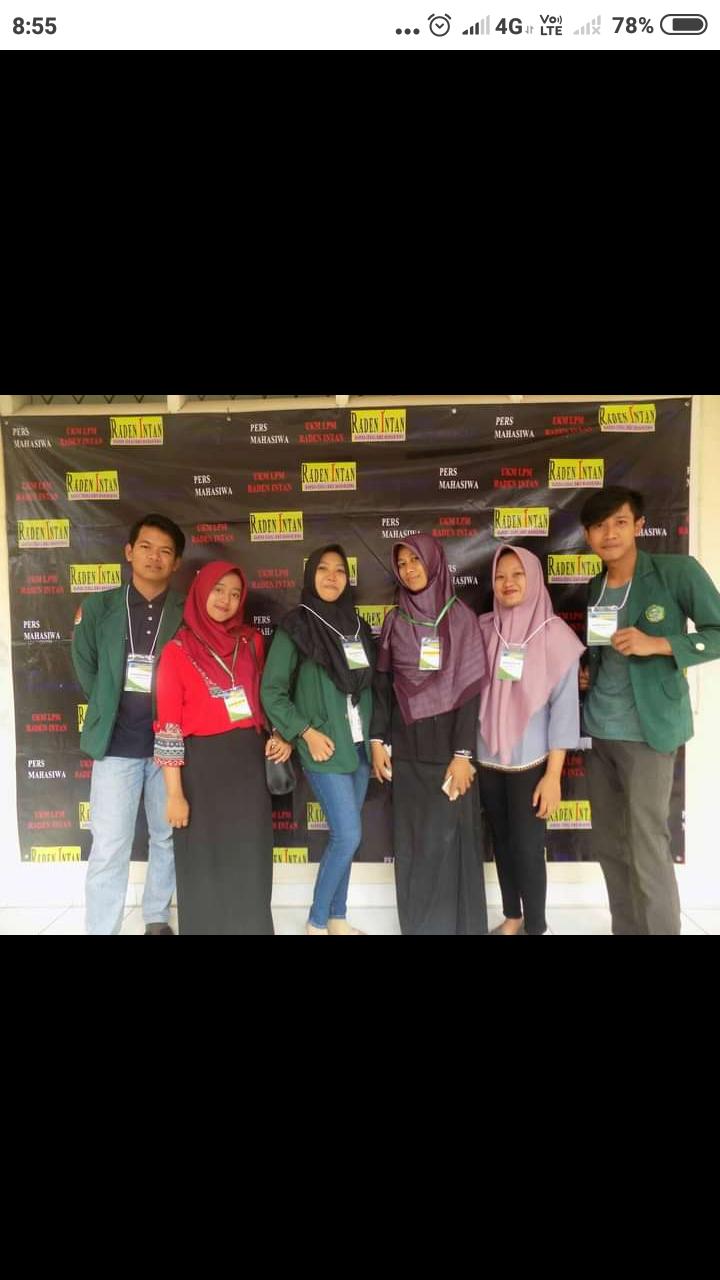 Dokumentasi Pelaksanaan PJMTD (Pelatihan Jurnalistik Tingkat Dasar)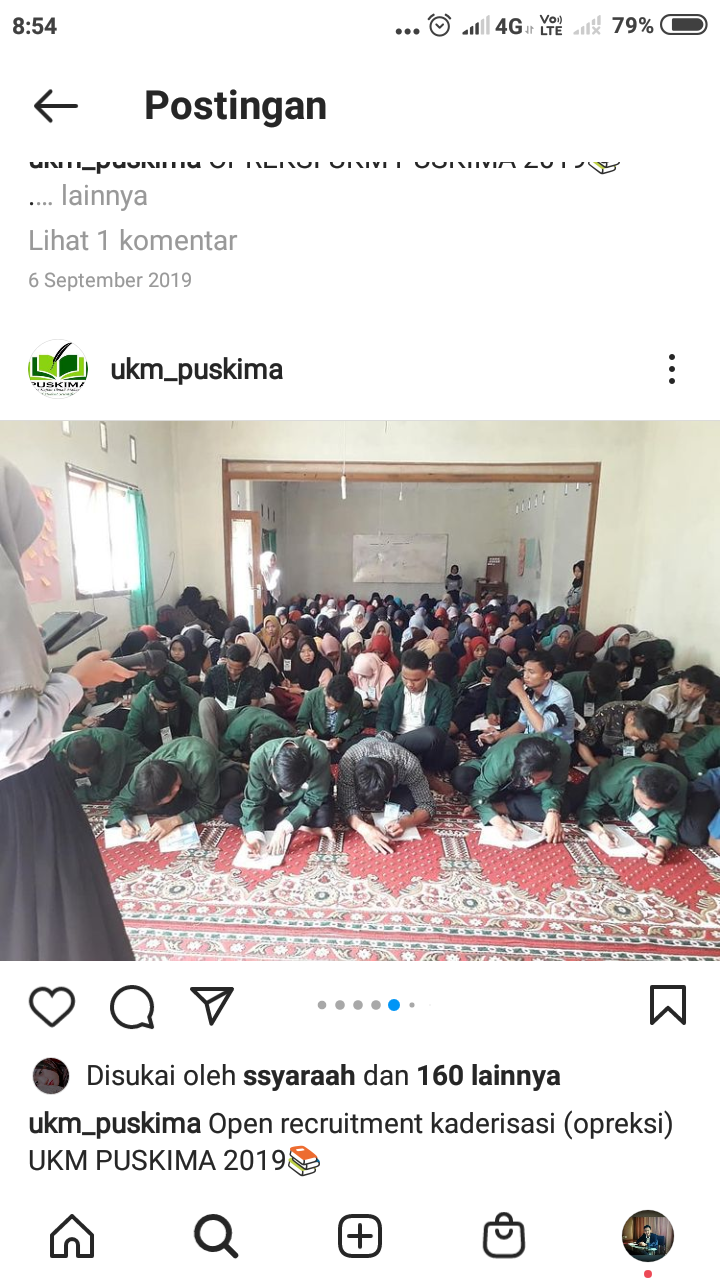 Dokumentasi Pelaksanaan PJMTD (Pelatihan Jurnalistik Tingkat Dasar)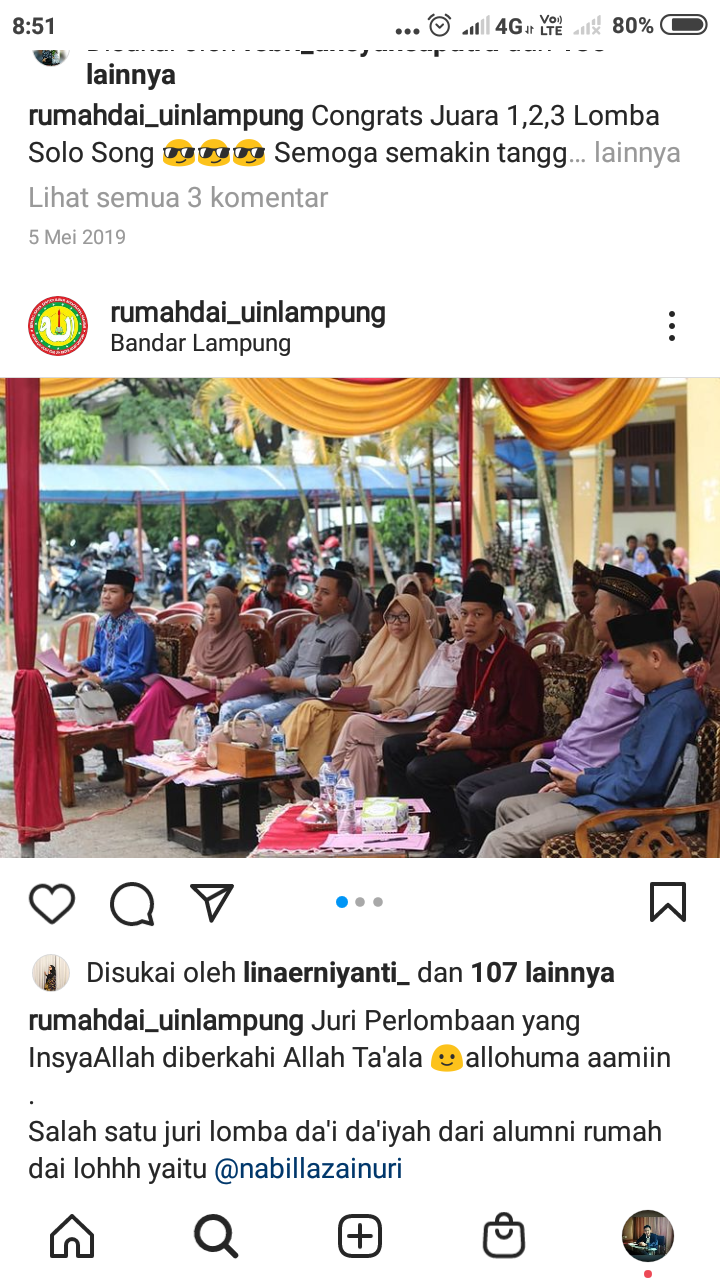 Dokumentasi Liputan Kegiatan Dakwah Fair Oleh LPM UIN RIL 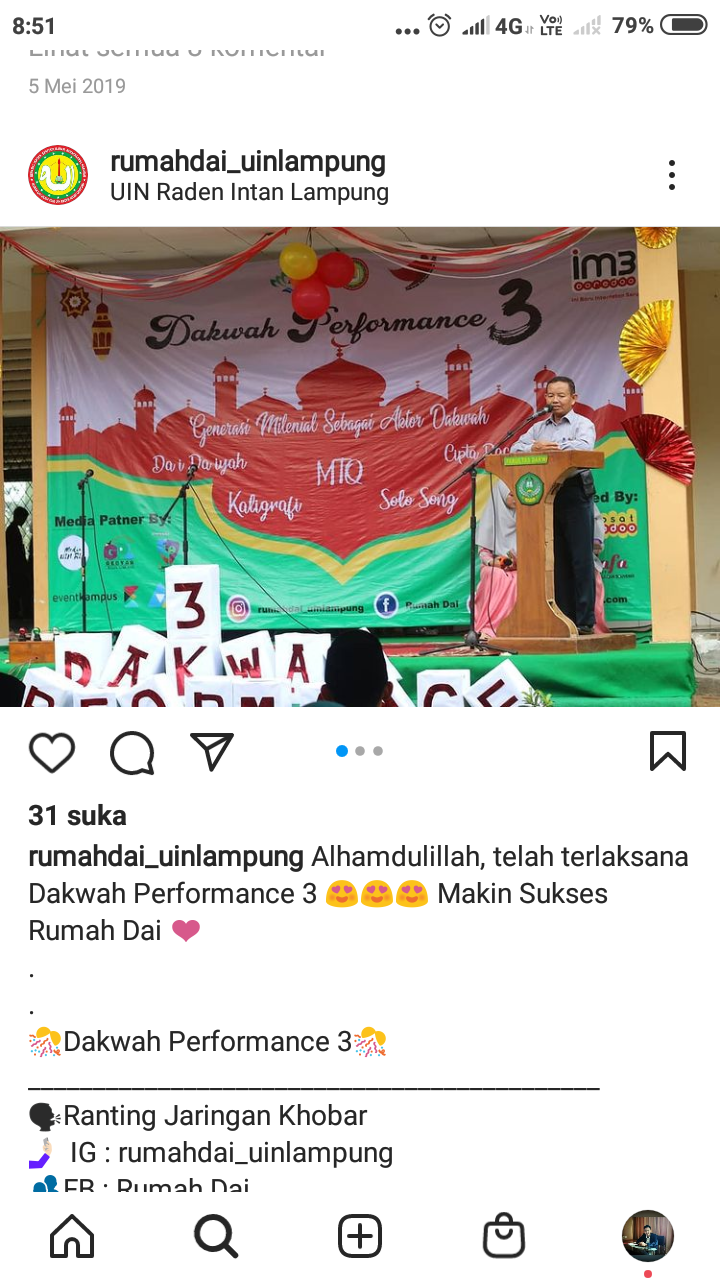 Dokuementasi Liputan Kegiatan Dakwah Fair Oleh LPM UIN RIL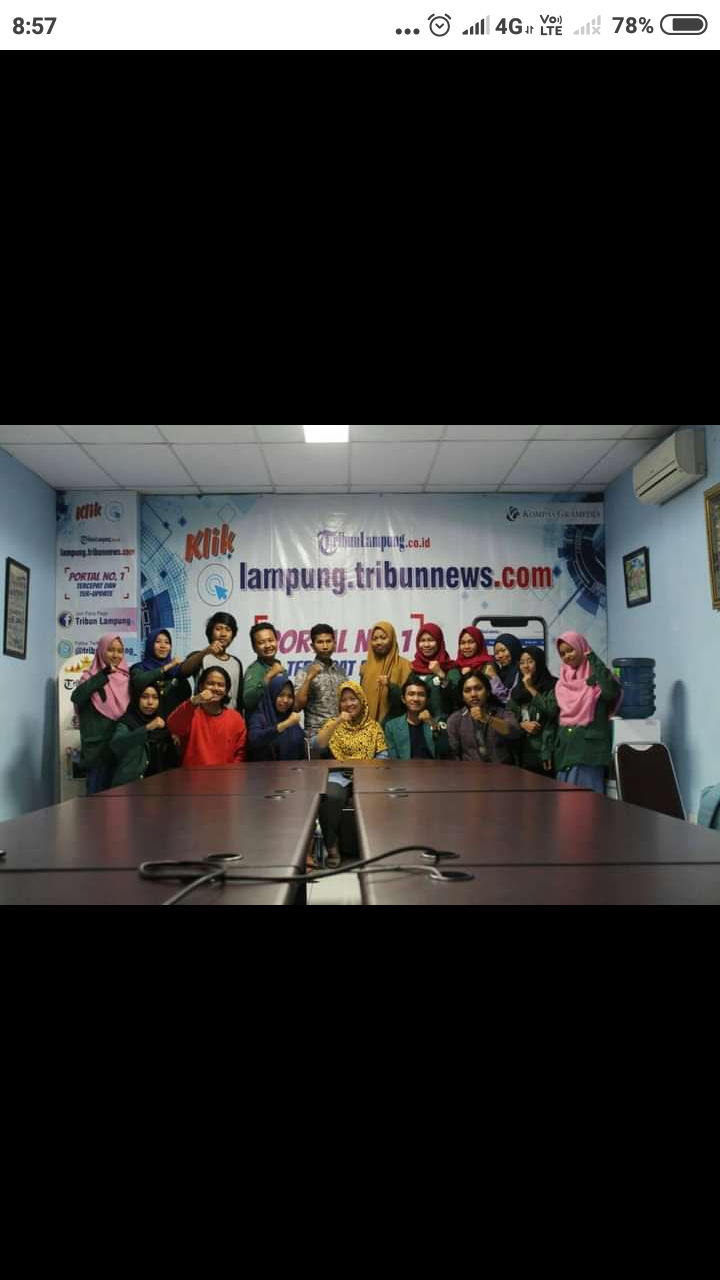 Dokumentasi Kunjungan Pengurus LPM UIN RIL Ke Tribun Lampung